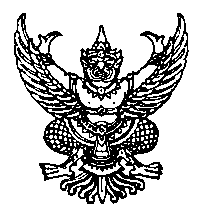 ประกาศมหาวิทยาลัยธรรมศาสตร์ว่าด้วยคำจำกัดความ รูปแบบ การเผยแพร่ ลักษณะคุณภาพของผลงานทางวิชาการ 
และลักษณะการมีส่วนร่วมในผลงานทางวิชาการ 
พ.ศ. ๒๕๖๑-----------------------------เพื่อให้การเสนอผลงานทางวิชาการประกอบการขอกำหนดตำแหน่งทางวิชาการของคณาจารย์เป็นไปด้วยความเรียบร้อยและสอดคล้องกับข้อบังคับมหาวิทยาลัยธรรมศาสตร์ว่าด้วยคุณสมบัติ หลักเกณฑ์ และวิธีการแต่งตั้งและถอดถอนตำแหน่งทางวิชาการของคณาจารย์ประจำซึ่งเป็นพนักงานมหาวิทยาลัยธรรมศาสตร์ พ.ศ. ๒๕๖๑อาศัยอำนาจตามข้อ ๑๔ และข้อ ๑๕ แห่งข้อบังคับมหาวิทยาลัยธรรมศาสตร์ว่าด้วยคุณสมบัติ หลักเกณฑ์ และวิธีการแต่งตั้งและถอดถอนตำแหน่งทางวิชาการของคณาจารย์ประจำซึ่งเป็นพนักงานมหาวิทยาลัยธรรมศาสตร์ พ.ศ. ๒๕๖๑ อธิการบดีโดยข้อเสนอแนะของคณะกรรมการพิจารณาตำแหน่งทางวิชาการ จึงออกประกาศไว้ดังนี้ข้อ ๑ ประกาศนี้เรียกว่า “ประกาศมหาวิทยาลัยธรรมศาสตร์ ว่าด้วยคำจำกัดความ รูปแบบ 
การเผยแพร่ ลักษณะคุณภาพของผลงานทางวิชาการ และลักษณะการมีส่วนร่วมในผลงานทางวิชาการ 
พ.ศ. ๒๕๖๑”ข้อ ๒ ประกาศนี้ให้ใช้บังคับตั้งแต่วันที่ ๑ พฤศจิกายน ๒๕๖๑ เป็นต้นไปหมวด ๑งานวิจัยข้อ ๓ งานวิจัย๓.๑ คำจำกัดความของงานวิจัยผลงานวิชาการที่เป็นงานศึกษาหรืองานค้นคว้าอย่างมีระบบ ด้วยวิธีวิทยาการวิจัยที่เป็นที่ยอมรับในสาขาวิชานั้น ๆ และมีที่มาและวัตถุประสงค์ที่ชัดเจน เพื่อให้ได้มาซึ่งข้อมูลคำตอบหรือข้อสรุปรวม ที่จะนำไปสู่ความก้าวหน้าทางวิชาการ (งานวิจัยพื้นฐาน) หรือการนำวิชาการนั้นมาใช้ประโยชน์ (งานวิจัยประยุกต์) หรือการพัฒนาอุปกรณ์หรือกระบวนการใหม่ที่เกิดประโยชน์ ๓.๒ รูปแบบของงานวิจัย ๓.๒.๑ รายงานการวิจัยที่มีความครบถ้วนสมบูรณ์และชัดเจนตลอดทั้งกระบวนการวิจัย (research process) อาทิ การกำหนดประเด็นปัญหา วัตถุประสงค์ การทำวรรณกรรม ปริทัศน์ โจทย์หรือสมมติฐาน การเก็บรวบรวมข้อมูล การพิสูจน์โจทย์หรือสมมติฐานการวิเคราะห์ข้อมูล การประมวลสรุปผลและให้ข้อเสนอแนะ การอ้างอิง และอื่น ๆ แสดงให้เห็นว่าได้นำความรู้จากงานวิจัยมาตอบโจทย์และแก้ปัญหาเรื่องใดเรื่องหนึ่ง ๓.๒.๒ บทความวิจัยที่ประมวลสรุปกระบวนการวิจัยในผลงานวิจัยนั้น ให้มีความกระชับและสั้น สำหรับการนำเสนอในการประชุมทางวิชาการหรือในวารสารทางวิชาการ ๓.๒.๓ ในรูปของหนังสือ (monograph) ซึ่งนำงานวิจัยมาใช้ประกอบการเขียน ๓.๓ การเผยแพร่งานวิจัย ๓.๓.๑ เผยแพร่ในรูปของบทความวิจัยในวารสารทางวิชาการที่อยู่ในฐานข้อมูลที่ ก.พ.อ. กำหนด หรือวารสารทางวิชาการที่สภามหาวิทยาลัยพิจารณายอมรับสำหรับการเผยแพร่ผลงานทางวิชาการ ทั้งนี้ วารสารทางวิชาการนั้นอาจเผยแพร่เป็นรูปเล่มสิ่งพิมพ์ หรือเป็นสื่ออิเล็กทรอนิกส์ ๓.๓.๒ เผยแพร่ในหนังสือรวมบทความวิจัย ที่มีการบรรณาธิการ ๓.๓.๓ เผยแพร่หนังสือประมวลบทความในการประชุมทางวิชาการ (proceedings) ที่เป็นฉบับเต็มของการประชุมระดับชาติหรือระดับนานาชาติ ซึ่งอาจอยู่ในรูปแบบหนังสือสื่ออิเล็กทรอนิกส์และอาจเผยแพร่ก่อนหรือหลังการประชุมก็ได้ โดยต้องมีคณะผู้ทรงคุณวุฒิหรือคณะกรรมการคัดเลือกบทความซึ่งเป็นผู้ทรงคุณวุฒิที่อยู่ในวงวิชาการนั้นหรือสาขาวิชาที่เกี่ยวข้องทำหน้าที่คัดสรรกลั่นกรองรวมถึงตรวจสอบความถูกต้อง การใช้ภาษา และแก้ไขถ้อยคำหรือรูปแบบการนำเสนอที่ถูกต้องก่อนการเผยแพร่ ทั้งนี้ คณะผู้ทรงคุณวุฒิหรือคณะกรรมการคัดเลือกบทความดังกล่าวจะต้องมีผู้ทรงคุณวุฒิที่อยู่ในวงวิชาการสาขานั้นหรือสาขาวิชาที่เกี่ยวข้องจากหลากหลายสถาบัน๓.๓.๔ เผยแพร่ในรูปของรายงานการวิจัยฉบับสมบูรณ์ พร้อมหลักฐานว่าได้ผ่านการประเมินคุณภาพ โดยคณะผู้ทรงคุณวุฒิในสาขาวิชานั้น ๆ หรือสาขาวิชาที่เกี่ยวข้อง (peer reviewer) ที่มาจากหลากหลายสถาบัน ทั้งนี้ คณะผู้ทรงคุณวุฒิ (peer reviewer) จะต้องไม่ใช่คณะกรรมการตรวจรับทุนหรือตรวจรับงานจ้างเพื่อให้งานวิจัยนั้นเป็นไปตามวัตถุประสงค์หรือข้อกำหนดของของสัญญาจ้างเท่านั้น และต้องแสดงหลักฐานว่าได้เผยแพร่ไปยังวงวิชาการและวิชาชีพในสาขาวิชานั้นและสาขาวิชาที่เกี่ยวข้องอย่างกว้างขวาง ๓.๓.๕ เผยแพร่ในรูปของหนังสือ (monograph) พร้อมหลักฐานว่าได้ผ่านการประเมินคุณภาพโดยคณะผู้ทรงคุณวุฒิในสาขาวิชานั้น ๆ หรือสาขาวิชาที่เกี่ยวข้อง (peer reviewer) และหลักฐานว่าได้เผยแพร่ไปยังวงวิชาการและวิชาชีพในสาขาวิชานั้นและสาขาวิชาที่เกี่ยวข้องอย่างกว้างขวางเมื่อได้เผยแพร่ “งานวิจัย” ตามลักษณะข้างต้นแล้ว การนำ “งานวิจัย” นั้น มาแก้ไขปรับปรุงหรือเพิ่มเติมส่วนใดส่วนหนึ่งเพื่อนำมาเสนอขอกำหนดตำแหน่งทางวิชาการและให้มีการประเมินคุณภาพ “งานวิจัย” นั้นอีกครั้งหนึ่งจะกระทำไม่ได้ ๓.๔ ลักษณะคุณภาพของงานวิจัยระดับดี เป็นงานวิจัยที่มีกระบวนการวิจัยทุกขั้นตอนถูกต้องเหมาะสมในระเบียบวิธีวิจัยซึ่งแสดงให้เห็นถึงความก้าวหน้าทางวิชาการหรือนำไปใช้ประโยชน์ได้ระดับดีมาก ใช้เกณฑ์เดียวกับระดับดีและต้อง(๑) เป็นผลงานที่แสดงถึงการวิเคราะห์และนำเสนอผลเป็นความรู้ใหม่ที่ลึกซึ้งกว่างานเดิมที่เคยมีผู้ศึกษาแล้ว (๒) เป็นประโยชน์ด้านวิชาการอย่างกว้างขวางหรือสามารถนำไปใช้ประโยชน์ได้อย่างแพร่หลายระดับดีเด่น ใช้เกณฑ์เดียวกับระดับดีมากและต้อง (๑) เป็นงานบุกเบิกที่มีคุณค่ายิ่งและมีการสังเคราะห์อย่างลึกซึ้งจนทำให้เป็นการสร้างองค์ความรู้ใหม่ (Body of knowledge) ในเรื่องใดเรื่องหนึ่งทำให้เกิดความก้าวหน้าทางวิชาการหรือเกิดการใช้ประโยชน์ในแนวทางหรือรูปแบบใหม่ ๆ ที่จะมีผลกระทบ (Impact) อย่างชัดเจน (๒) เป็นที่ยอมรับและได้รับการอ้างอิงถึงอย่างกว้างขวางในวงวิชาการและวิชาชีพที่เกี่ยวข้องในระดับชาติหรือระดับนานาชาติหมวด ๒ผลงานทางวิชาการในลักษณะอื่นข้อ ๔ ผลงานวิชาการเพื่ออุตสาหกรรม ๔.๑ คำจำกัดความของผลงานวิชาการเพื่ออุตสาหกรรมผลงานวิชาการที่เป็นประโยชน์ต่ออุตสาหกรรมที่มีห่วงโซ่คุณค่า (Value Chain) ส่วนใหญ่อยู่ภายในประเทศ เป็นผลให้เกิดการเปลี่ยนแปลงในทางที่ดีขึ้นเพื่อตอบสนองต่อการพัฒนาหรือการแก้ไขของอุตสาหกรรม ๔.๒ รูปแบบของผลงานวิชาการเพื่ออุตสาหกรรมจัดทำเป็นเอกสาร โดยมีคำอธิบายอย่างชัดเจนประกอบผลงานนั้น เพื่อชี้ให้เห็นว่าเป็นผลงานที่ทำให้เกิดการพัฒนาเป็นประโยชน์ต่ออุตสาหกรรม มีความเปลี่ยนแปลงที่ดีขึ้นและเกิดความก้าวหน้าทางวิชาการในประเด็นต่อไปนี้ ๔.๒.๑ ข้อมูลของสถานการณ์ปัญหาก่อนการดำเนินการ ๔.๒.๒ หลักฐานการมีส่วนร่วมและการยอมรับของผู้ใช้ ๔.๒.๓ คำอธิบายกระบวนการแก้ปัญหาทางอุตสาหกรรม (solution method) ๔.๒.๔ คำอธิบายถึงความรู้ความเชี่ยวชาญที่ใช้ และการนำเทคโนโลยีอุตสาหกรรมที่เกี่ยวข้องมาใช้ ๔.๒.๕ คำอธิบายถึงความรู้หรือองค์ความรู้ใหม่ที่เกิดขึ้นภายหลังเสร็จสิ้นการวิจัย ๔.๒.๖ คำอธิบายถึงผลลัพธ์หรือผลกระทบที่เกิดขึ้นต่อผู้ใช้หรือต่อบางส่วนของห่วงโซ่คุณค่า (value chain) ของอุตสาหกรรมนั้น หรือต่อทั้งวงการอุตสาหกรรมนั้น ๔.๒.๗ คำอธิบายถึงวิธี และคุณภาพ/ประสิทธิภาพ ในการนำกลับมาใช้ในการเรียนการสอน เช่นการเขียนตำรา การปรับปรุงเนื้อหาในรายวิชาที่สอน หรือใช้เป็นหัวข้อวิทยานิพนธ์หรือปัญหาพิเศษของนักศึกษา๔.๓ การเผยแพร่ผลงานวิชาการเพื่ออุตสาหกรรมเผยแพร่ในลักษณะใดลักษณะหนึ่ง ดังต่อไปนี้๔.๓.๑ บทความวิจัยในวารสารวิชาการ หนังสือรวมบทความวิจัย หรือการประชุมวิชาการที่มีหนังสือประมวลบทความ (proceedings) ที่มีการประเมิน โดยคณะผู้ทรงคุณวุฒิในสาขาวิชานั้น หรือสาขาวิชาที่เกี่ยวข้องจากหลากหลายสถาบัน ซึ่งอาจอยู่ในรูปแบบหนังสือหรือสื่ออิเล็กทรอนิกส์ และอาจเผยแพร่ก่อนหรือหลังการประชุมก็ได้ ทั้งนี้ บทความดังกล่าวจะต้องมีผู้แต่งร่วมเป็นบุคลากรจากอุตสาหกรรมหากไม่มี จะต้องมีเอกสารยืนยันการใช้ประโยชน์จากงานวิจัยดังกล่าวโดยอุตสาหกรรม เช่นสัญญาร่วมทุนวิจัย หรือหลักฐานเชิงประจักษ์ในการนำผลงานวิจัยไปใช้ประโยชน์๔.๓.๒ รายงานการวิจัยฉบับสมบูรณ์ที่มีเนื้อหาหรือมีเอกสารประกอบที่มีเนื้อหาตามรูปแบบของผลงานวิชาการเพื่ออุตสาหกรรม และมีการประเมิน โดยคณะผู้ทรงคุณวุฒิในสาขาวิชานั้นหรือสาขาวิชาที่เกี่ยวข้องจากหลากหลายสถาบัน๔.๓.๓ เอกสารแสดงทรัพย์สินทางปัญญาที่เกิดจากผลงานดังกล่าว เช่น สิทธิบัตร อนุสิทธิบัตร ข้อตกลงอนุญาตให้ใช้สิทธิ (licensing agreement) โดยมีเอกสารประกอบที่มีเนื้อหาตามรูปแบบของผลงานวิชาการเพื่ออุตสาหกรรม๔.๓.๔ รายงานการวิจัยฉบับสมบูรณ์ที่ไม่ได้รับอนุญาตให้เปิดเผย โดยมีเนื้อหาหรือมีเอกสารประกอบที่มีเนื้อหาตามรูปแบบของผลงานวิชาการเพื่ออุตสาหกรรม และต้องมีหลักฐานแสดงเหตุผลที่ไม่สามารถเปิดเผยต่อสาธารณะได้ แต่มีหลักฐานรับรองว่าได้นำไปใช้ประโยชน์แล้ว๔.๓.๕ รายงานการประเมินจากหน่วยงานภายนอกที่แสดงถึงผลกระทบที่เกิดจากการวิจัย หรือกิจกรรมทางวิชาการที่เชื่อมโยงกับภาคอุตสาหกรรม โดยผู้เสนอต้องจัดทำเอกสารประกอบที่มีเนื้อหาตามรูปแบบของผลงานวิชาการเพื่ออุตสาหกรรม๔.๔ ลักษณะคุณภาพของผลงานวิชาการเพื่ออุตสาหกรรมระดับดี มีการรวบรวมข้อมูลและสารสนเทศที่ชัดเจน มีการระบุปัญหาหรือความต้องการ โดยการมีส่วนร่วมของอุตสาหกรรมกลุ่มเป้าหมาย มีการวิเคราะห์หรือสังเคราะห์ความรู้ที่สามารถแก้ไขปัญหาที่เกิดขึ้น หรือทำความเข้าใจสถานการณ์ จนมีแนวโน้มทำให้เกิดการเปลี่ยนแปลงในทางที่ดีขึ้นอย่างเป็นที่ประจักษ์ หรือมีแนวโน้มก่อให้เกิดการพัฒนาอุตสาหกรรมนั้นระดับดีมาก ใช้เกณฑ์เดียวกับระดับดี และต้องสามารถนำไปใช้เป็นตัวอย่างในการแก้ปัญหาหรือทำความเข้าใจสถานการณ์ จนเกิดการเปลี่ยนแปลงที่ดีขึ้นอย่างเป็นที่จักษ์ หรือก่อให้เกิดการพัฒนาให้กับอุตสาหกรรมอื่นได้ หรือก่อให้เกิดการเปลี่ยนแปลงเชิงนโยบายในวงกว้างในระดับจังหวัดหรือประเทศอย่างเป็นรูปธรรมระดับดีเด่น ใช้เกณฑ์เดียวกับระดับดีมาก และต้องส่งผลกระทบต่อภาคอุตสาหกรรมหรือแวดวงวิชาการอย่างกว้างขวางอย่างมีนัยสำคัญ เป็นที่ยอมรับในระดับชาติ หรือระดับนานาชาติ หรือได้รับรางวัลจากองค์กรที่ได้รับการยอมรับในระดับนานาชาติข้อ ๕ ผลงานวิชาการเพื่อพัฒนาการเรียนการสอนและการเรียนรู้๕.๑ คำจำกัดความของผลงานวิชาการเพื่อพัฒนาการเรียนการสอนและการเรียนรู้ผลงานวิชาการซึ่งอาจดำเนินงานในรูปการศึกษาหรือการวิจัยเชิงทดลองหรือการวิจัยและพัฒนา มีเป้าหมายเพื่อส่งเสริมพัฒนาคุณลักษณะที่พึงประสงค์ หรือแก้ไขปัญหาด้านการเรียนรู้ของผู้เรียน องค์ประกอบของผลงานประกอบด้วยคำอธิบายหรือข้อมูลหลักฐานสำคัญ ได้แก่๕.๑.๑ สภาพปัญหาที่เกี่ยวข้องกับการเรียนการสอน๕.๑.๒ แนวคิด ทฤษฎี หลักการและเหตุผลหรือความเชื่อที่ผู้สอนใช้ในการออกแบบการเรียนการสอนที่เป็นนวัตกรรม เพื่อส่งเสริมพัฒนาผู้เรียนหรือแก้ไขปัญหาที่เกิดขึ้น ทั้งนี้ นวัตกรรมดังกล่าวอาจเป็นรูปแบบใหม่ของการสอนหรือเป็นการสอนแนวใหม่ หรือเป็นงานประดิษฐ์คิดค้นที่พัฒนาขึ้นใหม่หรือปรับประยุกต์จากของเดิมอย่างเห็นได้ชัด เช่น เป็นบทเรียนแบบใหม่ กิจกรรมใหม่ หรือเทคนิคใหม่ในการจัดการเรียนการสอน สื่อที่ใช้ในการเรียนการสอน๕.๑.๓ กระบวนการผลลัพธ์ในการนำนวัตกรรมนั้นไปทดลองใช้กับผู้เรียนในสถานการณ์จริง แสดงผลในการพัฒนาผู้เรียนให้มีคุณลักษณะที่พึงประสงค์โดยมีข้อมูลหลักฐานรองรับว่าได้เกิดการเปลี่ยนแปลงในผู้เรียนในทิศทางที่พึงประสงค์ก่อให้เกิดการเรียนรู้ทั้งในผู้เรียนและผู้สอน๕.๒ รูปแบบของผลงานวิชาการเพื่อพัฒนาการเรียนการสอนและการเรียนรู้๕.๒.๑ ผลงานวิชาการในรูปของรายงานผลการศึกษา บทความวิจัย หรือ๕.๒.๒ ผลผลิตจากการศึกษาที่เป็นบทเรียน กิจกรรม สื่อการเรียนการสอน โดยมีการอธิบาย แนวคิดในการพัฒนาและผลการใช้กับผู้เรียนประกอบด้วย อาจจัดทำเป็นเอกสารหรือสื่ออิเล็กทรอนิกส์๕.๓ การเผยแพร่ผลงานวิชาการเพื่อพัฒนาการเรียนการสอนและการเรียนรู้๕.๓.๑ เผยแพร่เป็นรายงานการศึกษาฉบับสมบูรณ์ และมีการประเมินคุณภาพโดยคณะผู้ทรงคุณวุฒิและมีหลักฐานการเผยแพร่ผลงานไปยังวงวิชาการและวิชาชีพในสาขาวิชานั้นและสาขาวิชาที่เกี่ยวข้อง๕.๓.๒ เผยแพร่ในหนังสือรวมบทความที่มีการบรรณาธิการ๕.๓.๓ เผยแพร่ในรูปของบทความวิจัยในวารสารทางวิชาการที่อยู่ในฐานข้อมูลที่ ก.พ.อ. กำหนด หรือวารสารทางวิชาการที่สภามหาวิทยาลัยพิจารณายอมรับสำหรับการเผยแพร่ผลงานทางวิชาการ ทั้งนี้ วารสารทางวิชาการนั้นอาจเผยแพร่เป็นรูปเล่ม สิ่งพิมพ์ หรือสื่ออิเล็กทรอนิกส์๕.๓.๔ เผยแพร่ในรูปของบทความวิจัยต่อที่ประชุมทางวิชาการระดับชาติหรือระดับนานาชาติที่มีการบรรณาธิการ โดยคณะผู้ทรงคุณวุฒิจากหลากหลายสถาบัน๕.๓.๕ เผยแพร่ในรูปของผลผลิตของงานการศึกษาแบบอิเล็กทรอนิกส์ โดยมีคำอธิบายแนวคิดการพัฒนานวัตกรรมการเรียนการสอน วิธีการใช้ และผลที่เกิดกับผู้เรียน๕.๔ ลักษณะคุณภาพของผลงานวิชาการเพื่อพัฒนาการเรียนการสอนและการเรียนรู้ระดับดี(๑) แนวคิดการออกแบบนวัตกรรมการเรียนการสอนเป็นงานริเริ่มสร้างสรรค์ที่ปรับจากแนวคิดเดิมหรือเป็นแนวคิดใหม่(๒) มีข้อมูลหลักฐานชัดเจนว่าผลงานการศึกษาที่พัฒนาขึ้นนำไปสู่การพัฒนาการเรียนรู้หรือคุณลักษณะของผู้เรียนที่พึงประสงค์ได้จริงระดับดีมาก(๑) มีคุณลักษณะเหมือนระดับดี และ(๒) มีข้อมูลหลักฐานชัดเจนว่าผลการศึกษาสามารถนำไปใช้ประโยชน์กับการพัฒนาผู้เรียนกลุ่มอื่นได้(๓) ผลงานได้รับการตีพิมพ์ในวารสารวิชาการที่เกี่ยวกับการพัฒนาการเรียนการสอนที่มี impact factorsระดับดีเด่น(๑) มีคุณลักษณะเหมือนระดับดีมาก และ(๒) ผลงานได้รับรางวัลหรือการยกย่องด้านการพัฒนาการเรียนการสอน/งานการศึกษา หรืองานประดิษฐ์คิดค้น ในระดับชาติและ/หรือระดับนานาชาติข้อ ๖ ผลงานวิชาการเพื่อพัฒนานโยบายสาธารณะ๖.๑ คำจำกัดความของผลงานวิชาการเพื่อพัฒนานโยบายสาธารณะเป็นผลงานที่เกิดจากการศึกษาวิจัย หรือวิเคราะห์ สังเคราะห์ ทางเศรษฐกิจ สังคม การเมืองการปกครอง สิ่งแวดล้อม หรือด้านวิทยาศาสตร์ วิศวกรรมศาสตร์ หรือทางวิชาการด้านอื่น อันนำไปสู่ข้อเสนอนโยบายสาธารณะใหม่ หรือข้อเสนอแนะเชิงความคิดหรือเชิงประจักษ์เกี่ยวกับนโยบายสาธารณะหรือการนำนโยบายนั้นไปปฏิบัติ เพื่อให้ภาครัฐนำไปใช้กำหนดนโยบาย กฎหมาย แผน คำสั่ง หรือมาตรการอื่นใด ทั้งนี้ เพื่อแก้ปัญหาที่มีอยู่หรือพัฒนาให้เกิดผลดีต่อสาธารณะไม่ว่าระดับชาติ ท้องถิ่น หรือนานาชาติ๖.๒ รูปแบบของผลงานวิชาการเพื่อพัฒนานโยบายสาธารณะจัดทำเป็นเอกสาร โดยมีคำอธิบายทางวิชาการ ประกอบด้วย การวิเคราะห์ สังเคราะห์ สภาพปัญหาทางเศรษฐกิจสังคม การเมืองการปกครอง สิ่งแวดล้อม หรือด้านอื่นที่ต้องการแก้ไข โดยมีเหตุผลหลักฐานและข้อมูลสนับสนุนแนวทางแก้ไขปัญหาดังกล่าวตามหลักวิชาการ ทั้งนี้ โดยมีนโยบาย ร่างกฎหมาย ร่างกฎ แผน คำสั่ง หรือมาตรการอื่นใด เป็นผลผลิต (output) รวมทั้งมีการคาดผลลัพธ์ (outcome) และผลกระทบ (impact) ต่อสังคมในระดับท้องถิ่น ระดับชาติ หรือระดับนานาชาติ๖.๓ การเผยแพร่ผลงานวิชาการเพื่อพัฒนานโยบายสาธารณะเผยแพร่ในลักษณะใดลักษณะหนึ่ง ดังนี้๖.๓.๑ ได้มีการนำเสนอนโยบาย กฎหมาย แผน คำสั่ง หรือมาตรการอื่นใด พร้อมคำอธิบายต่อผู้มีส่วนได้ส่วนเสีย และเจ้าหน้าที่ผู้รับผิดชอบในนโยบายสาธารณะนั้น ๆ ทั้งได้มีการนำไปสู่การพิจารณาหรือดำเนินการโดยผู้มีหน้าที่เกี่ยวข้อง๖.๓.๒ ได้มีการเผยแพร่นโยบายสาธารณะนั้นไปยังผู้เกี่ยวข้อง๖.๔ ลักษณะคุณภาพของผลงานวิชาการเพื่อพัฒนานโยบายสาธารณะระดับดี เป็นผลงานที่แสดงการวิเคราะห์ สังเคราะห์ ที่มีหลักฐานข้อมูลหรือเหตุผลสนับสนุน ซึ่งแสดงความก้าวหน้าทางวิชาการระดับดีมาก เป็นเกณฑ์เดียวกับระดับดี แต่ต้องเป็นข้อเสนอใหม่ที่ครอบคลุมการแก้ปัญหาหรือพัฒนาที่กว้างขวางกว่าข้อเสนอเดิม โดยต้องมีร่างกฎหมาย ร่างนโยบาย ร่างแผน ฯลฯ ที่มีคุณภาพระดับดีมาก และมีการอ้างอิงโดยผู้เกี่ยวข้องระดับดีเด่น เป็นเกณฑ์เดียวกับระดับดีมาก และต้องได้รับการอ้างอิงอภิปรายอย่างกว้างขวางในสังคม หรือได้รับการนำไปใช้โดยผู้รับผิดชอบในนโยบายสาธารณะนั้น และเกิดประโยชน์ข้อ ๗ กรณีศึกษา (Case Study)๗.๑ คำจำกัดความของกรณีศึกษา (Case Study)งานเขียนที่เกิดจากการศึกษาบุคคลหรือสถาบัน (หน่วยงานภาครัฐ ภาคเอกชน รัฐบาล ฯลฯ) ศึกษาเหตุการณ์ การบริหารจัดการ คดี หรือกรณีที่เกิดขึ้นจริงมาจัดทำเป็นกรณีศึกษาเพื่อใช้ในการสอน (Teaching Case Study) ทั้งนี้ โดยเป็นการรวบรวมข้อมูลและวิเคราะห์ตามหลักวิชาการถึงสาเหตุของปัญหาและปัจจัยอื่น ๆ นำมาประกอบการตัดสินใจและกำหนดทางเลือกในการแก้ปัญหาตามหลักวิชาการ หรือทำข้อเสนอในการพัฒนาองค์กร หรือเพื่อให้เกิดความเข้าใจในพฤติกรรมของบุคคลหรือพฤติกรรมขององค์กรเพื่อกระตุ้นให้ผู้เรียนคิดวิเคราะห์หาเหตุผลและแนวทางในการตัดสินใจตามหลักวิชาการ หรือเพื่อวิเคราะห์ข้อเท็จจริงและการใช้ดุลพินิจตัดสินในคดีนั้น ๆ๗.๒ รูปแบบของกรณีศึกษา (Case Study)เอกสารที่ตีพิมพ์หรือเป็นสิ่งพิมพ์อิเล็กทรอนิกส์ ประกอบด้วย คู่มือการสอน (Teaching Notes) และใช้ประกอบการเรียนการสอนมาแล้ว มีองค์ประกอบครบถ้วน คือ บทนำ เนื้อหา และบทส่งท้าย๗.๓ การเผยแพร่กรณีศึกษา (Case Study)เผยแพร่ในลักษณะของสิ่งตีพิมพ์หรือสิ่งพิมพ์อิเล็กทรอนิกส์ โดยต้องมีคณะผู้ทรงคุณวุฒิประเมินคุณภาพ หรือเผยแพร่ในหนังสือแหล่งรวบรวมกรณีศึกษาที่มีการบรรณาธิการโดยมีคณะผู้ทรงคุณวุฒิประเมินคุณภาพ๗.๔ ลักษณะคุณภาพของกรณีศึกษา (Case Study)ระดับดี(๑) เป็นกรณีศึกษาที่มีองค์ประกอบครบถ้วน คือ บทนำ เนื้อหา บทส่งท้าย รายละเอียดข้อมูลทั้งเชิงปริมาณและเชิงคุณภาพ เช่น ตาราง และรูปภาพ(๒) เป็นกรณีศึกษาที่มีเนื้อหาและการนำเสนอที่ชัดเจนเป็นประโยชน์ต่อการเรียนการสอนในระดับอุดมศึกษาระดับดีมาก ใช้เกณฑ์เดียวกับระดับดี และต้องเป็นกรณีศึกษาที่มีการเสนอเนื้อหาและการวิเคราะห์ที่ทันต่อความก้าวหน้าทางวิชาการ เป็นประโยชน์ทางวิชาการอย่างกว้างขวาง หรือสามารถนำไปประยุกต์ใช้ได้อย่างแพร่หลายระดับดีเด่น ใช้เกณฑ์เดียวกับระดับดีมาก และต้อง(๑) เป็นกรณีศึกษาที่บุกเบิกทางวิชาการ นำเสนอปัญหาหรือประเด็นที่ไม่เคยมีผู้ศึกษามาก่อน มีการสังเคราะห์ข้อมูลอย่างลึกซึ้ง และสร้างความรู้ใหม่ในเรื่องใดเรื่องหนึ่งที่ทำให้เกิดความก้าวหน้าทางวิชาการอย่างชัดเจน(๒) เป็นกรณีศึกษาที่กระตุ้นให้เกิดความคิดและค้นคว้าในวิชาการ หรือวิชาชีพที่เกี่ยวข้องในระดับชาติหรือนานาชาติข้อ ๘ งานแปล๘.๑ คำจำกัดความของงานแปลงานแปลจากตัวงานต้นแบบที่เป็นงานวรรณกรรม หรืองานด้านปรัชญา หรือประวัติศาสตร์ หรือวิทยาการสาขาอื่นบางสาขาที่มีความสำคัญและทรงคุณค่าในสาขานั้น ๆ ซึ่งเมื่อนำมาแปลแล้วจะเป็นการเสริมความก้าวหน้าทางวิชาการที่ประจักษ์ชัด เป็นการแปลจากภาษาต่างประเทศเป็นภาษาไทย หรือจากภาษาไทยเป็นภาษาต่างประเทศ หรือแปลจากภาษาต่างประเทศหนึ่งเป็นภาษาต่างประเทศอีกภาษาหนึ่ง๘.๒ การเผยแพร่งานแปลเผยแพร่ในลักษณะใดลักษณะหนึ่ง ดังนี้๘.๒.๑ การเผยแพร่ด้วยวิธีการพิมพ์๘.๒.๒ การเผยแพร่โดยเสื่ออิเล็กทรอนิกส์อื่น ๆ อาทิ การเผยแพร่ในซีดีรอม ฯลฯการเผยแพร่ดังกล่าวนั้นจะต้องเป็นไปอย่างกว้างขวางมากกว่าการใช้การเรียนการสอนวิชาต่าง ๆ ในหลักสูตร ซึ่งจำนวนพิมพ์เป็นดัชนีหนึ่งที่อาจแสดงการเผยแพร่อย่างกว้างขวางได้ แต่อาจใช้ดัชนีอื่นวัดความกว้างขวางในการเผยแพร่ได้เช่นกันทั้งนี้ ต้องได้รับการตรวจสอบและรับรองการเผยแพร่จากคณะกรรมการของสถาบันอุดมศึกษาคณะและ/หรือสถาบันทางวิชาการที่เกี่ยวข้องกับสาขาวิชานั้นและต้องเผยแพร่สู่สาธารณะชนมาแล้วไม่น้อยกว่าสี่เดือนกรณีที่อยู่ในระหว่างกระบวนการพิจารณา หากคณะผู้ทรงคุณวุฒิมีมติให้ปรับปรุงงานแปล เมื่อได้แก้ไขปรับปรุงงานแปลดังกล่าวเรียบร้อยแล้วให้เสนอคณะผู้ทรงคุณวุฒิพิจารณา โดยไม่ต้องนำงานแปลดังกล่าวไปเผยแพร่ใหม่อีกครั้งหนึ่งกรณีที่ได้มีการพิจารณาประเมินคุณภาพของงานแปลแล้วไม่อยู่ในเกณฑ์ที่กำหนด การนำงานแปลนั้นไปแก้ไขปรับปรุงหรือเพิ่มเติมเนื้อหาในงานแปลเพื่อนำมาเสนอขอกำหนดตำแหน่งทางวิชาการครั้งใหม่ สามารถกระทำได้ แต่ให้มีการประเมินคุณภาพงานแปลที่ได้รับการปรับปรุงแก้ไขนั้นใหม่อีกครั้งหนึ่ง๘.๓ ลักษณะคุณภาพของงานแปลระดับดี เป็นการถ่ายทอดเนื้อหาจากต้นฉบับเดิมได้สมบูรณ์พร้อมทั้งมีบทนำของผู้แปลที่ให้ข้อมูลครบถ้วนเกี่ยวกับเอกสารที่แปลระดับดีมาก ใช้เกณฑ์เดียวกับระดับดี และต้องมีการใช้ภาษาที่สละสลวย และอ่านเข้าใจง่ายระดับดีเด่น ใช้เกณฑ์เดียวกับระดับดีมาก และต้องมีบทนำเชิงวิเคราะห์ที่แสดงความรู้ ความเข้าใจของผู้แปลในเรื่องนั้น ๆ และเรื่องอื่นที่เกี่ยวข้องกัน หรือมีการค้นคว้าเพิ่มเติมของผู้แปล ใส่ไว้ในบทนำ หรือในเชิงอรรถ แล้วแต่กรณีสำหรับสาขาวิชาทางสังคมศาสตร์และมนุษยศาสตร์ ให้ใช้ลักษณะคุณภาพดังต่อไปนี้ระดับดี เป็นงานแปลที่แสดงให้เห็นถึงความเข้าใจในตัวบทแบบแผนทางความคิด หรือวัฒนธรรมต้นกำเนิด และบ่งชี้ความสามารถในการสื่อความหมายได้อย่างดี มีการศึกษาวิเคราะห์และตีความทั้งตัวบทและบริบทของตัวงานในลักษณะที่เทียบได้กับงานวิจัย มีการอรรถาธิบายเชิงวิชาการในรูปแบบต่าง ๆ อันเหมาะสมทั้งในระดับจุลภาคและมหภาคระดับดีมาก เป็นงานแปลที่แสดงให้เห็นถึงความเข้าใจอันลึกซึ้งในตัวบทแบบแผนทางความคิดหรือวัฒนธรรมต้นกำเนิดและบ่งชี้ถึงความสามารถในการสื่อความหมายในระดับสูงมาก มีการศึกษาวิเคราะห์และตีความทั้งตัวบทและบริบทของตัวงานอย่างละเอียดลึกซึ้งในลักษณะที่เทียบได้กับงานวิจัยของผู้สันทัดกรณี มีการให้อรรถาธิบายเชิงวิชาการในรูปแบบต่าง ๆ อันเหมาะสมทั้งในระดับจุลภาคและมหภาคระดับดีเด่น ให้ข้อสรุปของวิธีการแปลและทฤษฎีการแปล ใช้เกณฑ์เดียวกับระดับดีมาก โดยมีข้อกำหนดเพิ่มเติมดังนี้(๑) เป็นงานที่แปลมาจากต้นแบบที่มีความสำคัญในระดับที่มีผลให้เกิดการเปลี่ยนแปลงในทางวิชาการ(๒) เป็นงานที่แปลอยู่ในระดับที่พึงยึดถือเป็นแบบฉบับได้(๓) มีการให้ข้อสรุปของวิธีการแปลและทฤษฎีการแปลที่มีลักษณะเป็นการบุกเบิกทางวิชาการข้อ ๙ พจนานุกรม (dictionary) สารานุกรม (encyclopedia) นามานุกรม (directory) และงานวิชาการในลักษณะเดียวกัน๙.๑ คำจำกัดความของพจนานุกรม (dictionary) สารานุกรม (encyclopedia) นามานุกรม (directory) และงานวิชาการในลักษณะเดียวกันงานอ้างอิงที่อธิบาย และให้ข้อมูลเกี่ยวกับคำ หรือหัวข้อ หรือหน่วยย่อย ในลักษณะอื่น ๆ อันเป็นผลของการศึกษาค้นคว้าอย่างเป็นระบบและมีหลักวิชา รวมทั้งแสดงสถานะล่าสุดทางวิชาการ (state-of-the-art) ของสาขาวิชานั้น ๆ เป็นการรวบรวมคำ หรือหัวข้อ หรือหน่วยย่อย จัดระบบอ้างอิง โดยเป็นงานของนักวิชาการคนเดียว มีคำนำที่ชี้แจงหลักการ หลักวิชา หรือทฤษฎีที่นำมาใช้ รวมทั้งอธิบายวิธีการใช้ และมีบรรณานุกรมรวมหรือบรรณานุกรมแยกส่วนตามหน่วยย่อย รวมทั้งดัชนีค้นคำ ในกรณีที่จำเป็น๙.๒ การเผยแพร่พจนานุกรม (dictionary) สารานุกรม (encyclopedia) นามานุกรม (directory) และงานวิชาการในลักษณะเดียวกันเผยแพร่ในลักษณะใดลักษณะหนึ่ง ดังนี้๙.๒.๑ การเผยแพร่ด้วยวิธีการพิมพ์ หรือ๙.๒.๒ การเผยแพร่สื่ออิเล็กทรอนิกส์ทั้งนี้ ต้องได้รับการเผยแพร่สู่สาธารณะชนอย่างกว้างขวางมาแล้วไม่น้อยกว่าสี่เดือน๙.๓ ลักษณะคุณภาพของพจนานุกรม (dictionary) สารานุกรม (encyclopedia) นามานุกรม (directory) และงานวิชาการในลักษณะเดียวกันระดับดี เป็นงานอ้างอิงที่ให้ความรู้พื้นฐานอันถูกต้องและทันสมัย ครอบคลุมเนื้อหาที่กว้างขวางตามที่ยอมรับกันในวงวิชาการระดับดีมาก ใช้เกณฑ์เดียวกับระดับดี และต้องมีการให้ข้อมูลและทัศนะที่ชี้ให้เห็นถึงวิวัฒนาการของศัพท์ หัวข้อ หรือหน่วยย่อยและ/หรือสาขาวิชานั้น ๆระดับดีเด่น ใช้เกณฑ์เดียวกับระดับดีมาก และต้องมีการชี้ทางให้ผู้อ่าน หรือผู้ใช้เกิดความคิดเชิงวิพากษ์และ/หรือเกิดความสนใจที่จะศึกษาค้นคว้าต่อไปข้อ ๑๐ ผลงานสร้างสรรค์ด้านวิทยาศาสตร์และเทคโนโลยี๑๐.๑ คำจำกัดความของผลงานสร้างสรรค์ด้านวิทยาศาสตร์และเทคโนโลยีผลงานวิชาการที่เป็นการประดิษฐ์คิดค้นเครื่องมือ เครื่องทุ่นแรง ผลงานการสร้างสรรค์พืชหรือสัตว์พันธุ์ใหม่ หรือจุลินทรีย์ที่มีคุณสมบัติพิเศษสำหรับการใช้ประโยชน์เฉพาะด้าน วัคซีน ผลิตภัณฑ์หรือสิ่งประดิษฐ์อื่น ๆ ที่เป็นประโยชน์ต่อเศรษฐกิจและสังคมซึ่งพัฒนาขึ้นจากการประยุกต์ใช้องค์ความรู้ทางด้านวิทยาศาสตรย์และเทคโนโลยีโดยวิธีวิทยาที่เป็นที่ยอมรับในสาขาวิชานั้น ๆ ๑๐.๒ รูปแบบของผลงานสร้างสรรค์ด้านวิทยาศาสตร์และเทคโนโลยีผลงานสร้างสรรค์พร้อมด้วยสิ่งตีพิมพ์หรือเอกสารทางวิชาการ ที่แสดงถึงแนวคิดในการวิจัยค้นคว้าและพัฒนางานนั้น ๆ กระบวนการในการวิจัยและพัฒนา ผลการทดสอบคุณสมบัติต่าง ๆ ทั้งที่เป็นคุณสมบัติพื้นฐานและคุณสมบัติพิเศษที่เป็นข้อเด่น ผลการทดสอบในสภาพของการนำไปใช้จริงในสภาพที่เหมาะสม และศักยภาพของผลกระทบจากการนำไปใช้ในแง่เศรษฐกิจหรือสังคม๑๐.๓ การเผยแพร่ผลงานสร้างสรรค์ด้านวิทยาศาสตร์และเทคโนโลยีเผยแพร่ในลักษณะใดลักษณะหนึ่ง ดังนี้๑๐.๓.๑ การจัดนิทรรศการ การจัดแสดง การจัดการแสดง การแสดงสาธารณะ การบันทึกภาพ การบันทึกเสียง ภาพถ่าย แถบบันทึกภาพ๑๐.๓.๒ เอกสารประกอบ ต้องพิมพ์เผยแพร่ หรือเผยแพร่โดยสื่ออิเล็กทรอนิกส์ทั้งนี้ ต้องได้รับการเผยแพร่สู่สาธารณะชนอย่างกว้างขวางมาแล้วไม่น้อยกว่าสี่เดือน๑๐.๔ ลักษณะคุณภาพของผลงานสร้างสรรค์ด้านวิทยาศาสตร์และเทคโนโลยีระดับดี เป็นผลงานที่แสดงให้เห็นถึงความคิดสร้างสรรค์ซึ่งต้องใช้ความรู้เชิงวิชาการ มีผลทดสอบตามหลักวิชาที่ชัดเจน เชื่อถือได้ และการนำผลงานนั้นไปใช้มีศักยภาพในการส่งผลกระทบทางเศรษฐกิจหรือทางสังคมในระดับปานกลางระดับดีมาก เป็นผลงานที่แสดงให้เห็นถึงความคิดสร้างสรรค์ซึ่งต้องใช้ความรู้เชิงวิชาการมากขึ้น มีผลการทดสอบตามหลักวิชาการที่ชัดเจน เชื่อถือได้ และการนำผลงานไปใช้มีศักยภาพในการส่งผลกระทบทางเศรษฐกิจหรือทางสังคมในระดับสูงระดับดีเด่น เป็นผลงานที่แสดงให้เห็นถึงความคิดสร้างสรรค์ซึ่งต้องใช้ความรู้เชิงวิชาการที่ลึกซึ้ง มีผลการทดสอบตามหลักวิชาการที่ชัดเจน เชื่อถือได้ ผลงานมีคุณสมบัติโดดเด่น และมีศักยภาพสูงในการนำไปใช้ประโยชน์ หรือก่อให้เกิดการใช้ประโยชน์ในแนวทางหรือรูปแบบใหม่ ๆ ที่จะมีผลกระทบทางเศรษฐกิจหรือทางสังคมในระดับสูงข้อ ๑๑ ผลงานสร้างสรรค์ด้านสุนทรียะหรือศิลปะ๑๑.๑ คำจำกัดความของผลงานสร้างสรรค์ด้านสุนทรียะหรือศิลปะผลงานหรือชุดของผลงานสร้างสรรค์ที่แสดงให้เห็นถึงคุณค่าทางสุนทรียะ ปรัชญา จริยธรรม หรือเป็นงานที่สะท้อนสังคม แสดงให้เห็นถึงความสามารถในการสร้างสรรค์ของเจ้าของผลงาน มีการนำเสนอพร้อมคำอธิบายอันประกอบด้วยหลักวิชาการที่เอื้อต่อการสร้างความรู้ความเข้าใจในความหมายและคุณค่าของงาน เช่นผลงานสร้างสรรค์ด้านวรรณกรรม ด้านศิลปะการแสดง ด้านดนตรี ด้านสถาปัตยกรรม การออกแบบ จิตรกรรม ประติมากรรม การพิมพ์ และศิลปะด้านอื่น ๆ ๑๑.๒ รูปแบบของผลงานสร้างสรรค์ด้านสุนทรียะหรือศิลปะงานสร้างสรรค์ พร้อมบทวิเคราะห์ที่อธิบายหลักการ หลักวิชา และ/หรือความคิดเชิงทฤษฎี รวมทั้งกระบวนการและ/หรือเทคนิคในการสร้างงาน มีการให้ข้อมูลและข้อวินิจฉัยที่เอื้อให้เกิดการตีความและการประเมินคุณค่าในหมู่ของผู้รับงาน๑๑.๓ การเผยแพร่ผลงานสร้างสรรค์ด้านสุนทรียะหรือศิลปะเผยแพร่ในลักษณะใดลักษณะหนึ่ง ดังนี้๑๑.๓.๑ วรรณกรรมต้นแบบ และเอกสารประกอบ ต้องพิมพ์เผยแพร่ หรือเผยแพร่โดยสื่ออิเล็กทรอนิกส์๑๑.๓.๒ การจัดนิทรรศการ การจัดแสดง การจัดการแสดง การแสดงสาธารณะ การบันทึกภาพ การบันทึกเสียง ภาพถ่าย แถบบันทึกภาพทั้งนี้ ต้องได้รับการเผยแพร่สู่สาธารณะชนอย่างกว้างขวางมาแล้วไม่น้อยกว่าสี่เดือน๑๑.๔ ลักษณะคุณภาพของผลงานสร้างสรรค์ด้านสุนทรียะหรือศิลปะระดับดี เป็นผลงานที่มีคุณค่าทางศิลปะ โดยที่ผู้ประพันธ์สามารถอธิบายหลักการและกระบวนการสร้างสรรค์ที่สื่อความกับผู้รับได้เป็นอย่างดีระดับดีมาก ใช้เกณฑ์เดียวกับระดับดี และเป็นตัวอย่างอันดีที่ยังประโยชน์เด่นชัดต่อวรรณกรรมศึกษา วิชาการการเขียนสร้างสรรค์ (creative writing) และการศึกษาศิลปะแขนงนั้น ๆระดับดีเด่น ใช้เกณฑ์เดียวกับระดับดีมาก และต้องเป็นงานที่สร้างมิติใหม่ในด้านการสร้างสรรค์ สุนทรียศาสตร์ วรรณกรรมศึกษา การเขียนสร้างสรรค์ (creative writing) และการศึกษาศิลปะข้อ ๑๒ สิทธิบัตร (patent)๑๒.๑ คำจำกัดความของสิทธิบัตร (patent)สิทธิบัตรตามกฎหมายว่าด้วยสิทธิบัตร๑๒.๒ รูปแบบของสิทธิบัตร (patent)อาจจัดทำได้หลายรูปแบบ ทั้งที่เป็นรูปเล่ม หรือสื่ออิเล็กทรอนิกส์๑๒.๒.๑ มีบทวิเคราะห์ที่อธิบาย/ชี้แจง โดยชัดเจนประกอบผลงานนั้น เพื่อชี้ให้เห็นว่าเป็นผลงานที่ทำให้เกิดการพัฒนาและความก้าวหน้าทางวิชาการ หรือเสริมสร้างความรู้หรือก่อให้เกิดประโยชน์ต่อสาขาวิชาหนึ่ง ๆ หรือหลายสาขาวิชาได้อย่างไร ในแง่ใด๑๒.๒.๒ ต้องผ่านการพิสูจน์ หรือแสดงหลักฐานเป็นรายละเอียดให้ครบถ้วนที่แสดงถึงคุณค่าของผลงานนั้นด้วย๑๒.๓ การเผยแพร่สิทธิบัตร (patent)มีหลักฐานการนำสิทธิบัตรไปใช้หรือประยุกต์ใช้อย่างแพร่หลายในวงวิชาการหรือวิชาชีพที่เกี่ยวข้อง ทั้งนี้ต้องเผยแพร่สู่สาธารณะชนมาแล้วไม่น้อยกว่าสี่เดือน๑๒.๔ ลักษณะคุณภาพของสิทธิบัตร (patent)ระดับดี เป็นสิทธิบัตรที่ได้รับการขึ้นทะเบียนและพิสูจน์ได้ว่ามีผู้นำไปวิจัยหรือพัฒนาต่อยอดระดับดีมาก เป็นสิทธิบัตรที่ได้รับการขึ้นทะเบียนและพิสูจน์ได้ว่ามีผู้นำไปใช้ประโยชน์ในเชิงพาณิชย์ระดับชาติระดับดีเด่น เป็นสิทธิบัตรที่ได้รับการขึ้นทะเบียนและพิสูจน์ได้ว่ามีผู้นำไปใช้ประโยชน์ในระดับนานาชาติ และมีหลักฐานว่าได้นำไปใช้ประโยชน์เชิงพาณิชย์หรือเชิงสาธารณประโยชน์อย่างกว้างขวางข้อ ๑๓ ซอฟต์แวร์ (software)๑๓.๑ คำจำกัดความของซอฟต์แวร์ (software)หมายความถึงโปรแกรมคอมพิวเตอร์ตามความหมายของกฎหมายว่าด้วยลิขสิทธิ์ซึ่งเป็นผลงานที่ได้จากการวิจัย หรือการประดิษฐ์คิดค้นใหม่หรือการสร้างสรรค์องค์ความรู้ใหม่ที่มีหลักวิชาอันสามารถอธิบายได้อย่างชัดเจน รวมถึงซอฟต์แวร์ที่เป็นการประยุกต์หลักวิชา เพื่อประโยชน์ในการวิเคราะห์ข้อมูลต่าง ๆ ในเชิงวิชาการ โดยต้องมีลักษณะใดลักษณะหนึ่งดังนี้๑๓.๑.๑ การดำเนินงานโครงการที่มีลักษณะการพัฒนาซอฟต์แวร์โดยใช้ระเบียบวิธีเชิงตัวเลข (numerical method) หรือการดำเนินงานลักษณะ engineering design ซึ่งเป็นการปรับปรุงกระบวนการออกแบบโดยตรง๑๓.๑.๒ งานที่มีลักษณะการปรับปรุง เปลี่ยนแปลง และพัฒนาในระดับแฟ้มข้อมูลต้นฉบับ (source code) เพื่อพัฒนาระบบการทำงานให้ดีขึ้น โดยมีการปรับปรุงระบบอย่างมีนัยสำคัญ๑๓.๑.๓ โครงการที่มีการเก็บข้อมูลเชิงประสิทธิภาพและประเมินผลเพื่อให้สอดคล้องกับงานวิจัยและพัฒนาเทคโนโลยี จะต้องแสดงให้เห็นชัดเจนว่าหลังจากการนำเทคโนโลยีสารสนเทศและซอฟต์แวร์มาใช้พัฒนาแล้วระบบการทำงานดีขึ้นได้อย่างไร โดยต้องมีการปรับปรุงระบบหรือสำรวจความต้องการ รวมถึงแสดงผลลัพธ์หรือตัวชี้วัดที่ชัดเจนซึ่งมิได้นำเข้ามาเพื่อทดแทนระบบเดิมเพียงอย่างเดียว ทั้งนี้ ผลลัพธ์ที่ได้จะต้องสอดคล้องลักษณะงานวิจัยและพัฒนา๑๓.๒ รูปแบบของซอฟต์แวร์ (software)อาจจัดทำได้หลายรูปแบบ ทั้งที่เป็นรูปเล่ม หรือสื่ออิเล็กทรอนิกส์๑๓.๒.๑ มีคำอธิบาย/ชี้แจงโดยชัดเจนประกอบผลงานนั้น เช่น คู่มือที่อธิบายการใช้งานหลักการของวิธีการทำงานและหน้าที่ของซอฟต์แวร์ดังกล่าวอย่างละเอียดและชัดเจนเพื่อชี้ให้เห็นว่าเป็นผลงานที่ทำให้เกิดการพัฒนาและความก้าวหน้าทางวิชาการหรือเสริมสร้างความรู้หรือก่อให้เกิดประโยชน์ต่อสาขาวิชาหนึ่ง ๆ หรือหลายสาขาวิชาได้อย่างไร ในแง่ใด๑๓.๒.๒ ต้องผ่านการพิสูจน์ หรือแสดงหลักฐานเป็นรายละเอียดให้ครบถ้วนที่แสดงถึงคุณค่าของผลงานนั้นด้วย๑๓.๓ การเผยแพร่ซอฟต์แวร์ (software)มีหลักฐานการนำซอฟต์แวร์ไปใช้หรือประยุกต์ใช้อย่างแพร่หลายในวงวิชาการหรือวิชาชีพที่เกี่ยวข้อง ทั้งนี้ต้องเผยแพร่สู่สาธารณชนมาแล้วไม่น้อยกว่าสี่เดือน๑๓.๔ ลักษณะคุณภาพของซอฟต์แวร์ (software)ระดับดี เป็นงานที่มีกระบวนการวิจัยทุกขั้นตอน ถูกต้อง เหมาะสมตามระเบียบวิธีวิจัย ซึ่งแสดงให้เห็นถึงความก้าวหน้าทางวิชาการหรือนำไปประยุกต์ใช้ได้ระดับดีมาก ใช้เกณฑ์เดียวกับระดับดี และต้อง(๑) เป็นผลงานที่แสดงถึงการวิเคราะห์และนำเสนอผลเป็นความรู้ใหม่ที่ลึกซึ้งกว่างานเดิม ที่เคยมีผู้ศึกษามาแล้ว(๒) เป็นประโยชน์ด้านวิชาการอย่างกว้างขวาง หรือสามารถนำไปประยุกต์ได้อย่างแพร่หลายระดับดีเด่น ใช้เกณฑ์เดียวกับระดับดีมาก และต้องได้รับการอ้างอิงและใช้งานอย่างกว้างขวางในวงวิชาการหรือวิชาชีพที่เกี่ยวข้องในระดับชาติหมวด ๓ผลงานวิชาการรับใช้สังคมข้อ ๑๔ ผลงานวิชาการรับใช้สังคม๑๔.๑ คำจำกัดความของผลงานวิชาการรับใช้สังคมผลงานวิชาการที่เป็นประโยชน์ต่อสังคม ส่งผลให้เกิดประโยชน์อย่างเป็นรูปธรรมโดยประจักษ์ต่อสาธารณะ ผลงานที่เป็นประโยชน์ต่อสังคมนี้ต้องเป็นผลให้เกิดการเปลี่ยนแปลงในทางที่ดีขึ้นทางด้านใดด้านหนึ่งหรือหลายด้านเกี่ยวกับ ชุมชน วิถีชีวิต ศิลปวัฒนธรรม สิ่งแวดล้อม อาชีพ เศรษฐกิจ การเมืองการปกครอง คุณภาพชีวิต หรือสุขภาพ หรือเป็นผลงานที่นำไปสู่การจดทะเบียนสิทธิบัตรหรือทรัพย์สินทางปัญญารูปแบบอื่นที่สามารถแสดงได้เป็นที่ประจักษ์ว่าสามารถแก้ปัญหาหรือพัฒนาสังคม และก่อให้เกิดประโยชน์อย่างชัดเจนหรือสร้างการเปลี่ยนแปลงจากการตระหนักและการรับรู้ปัญหาและแนวทางแก้ไขของชุมชน๑๔.๒ รูปแบบของผลงานวิชาการรับใช้สังคมจัดทำเป็นเอกสาร โดยมีคำอธิบาย/ชี้แจงโดยชัดเจนประกอบผลงานนั้น เพื่อชี้ให้เห็นว่าเป็นผลงานที่ทำให้เกิดการพัฒนาเป็นประโยชน์ต่อสังคม มีความเปลี่ยนแปลงที่ดีขึ้นและเกิดความก้าวหน้าทางวิชาการ หรือเสริมสร้างความรู้หรือก่อให้เกิดประโยชน์ต่อสาขาวิชาหนึ่งหรือหลายสาขาวิชา และสามารถนำไปอ้างอิงได้ โดยต้องปรากฏเป็นที่ประจักษ์ในประเด็นต่อไปนี้๑๔.๒.๑ การวิเคราะห์สภาพการณ์ก่อนการเปลี่ยนแปลงที่เกิดขึ้น๑๔.๒.๒ การมีส่วนร่วมและการยอมรับของสังคมเป้าหมาย๑๔.๒.๓ การออกแบบหรือพัฒนาหรือแนวคิดหรือกระบวนการที่ทำให้เกิดการเปลี่ยนแปลงนั้น๑๔.๒.๔ ความรู้หรือความเชี่ยวชาญที่ใช้ในการทำให้เกิดการเปลี่ยนแปลงนั้น๑๔.๒.๕ การคาดการณ์สิ่งที่จะตามมาหลังจากการเปลี่ยนแปลงได้เกิดขึ้นแล้ว๑๔.๒.๖ การประเมินผลลัพธ์โดยการติดตามการเปลี่ยนแปลงที่เกิดขึ้น๑๔.๒.๗ การสรุปแนวทางการธำรงรักษาหรือการนำไปขยายผลหรือการปรับปรุงพัฒนาทั้งนี้ นอกจากเอกสารแสดงผลงานดังกล่าวข้างต้นแล้ว อาจแสดงหลักฐานเพิ่มเติมอื่น ๆ เกี่ยวกับผลงาน เช่น รูปภาพ หรือการบันทึกเป็นภาพยนตร์ หรือแถบเสียง หรือวีดีทัศน์ จดหมายยืนยันถึงผลประกอบการกำไรหรือความเอื้ออำนวยจากหน่วยงานภาครัฐ ภาคเอกชน หรือภาคประชาสังคม ที่ได้รับผลประโยชน์ประกอบการพิจารณาด้วยก็ได้๑๔.๓ การเผยแพร่ผลงานวิชาการรับใช้สังคมให้มีการเผยแพร่โดยการจัดเวทีนำเสนอผลงานในพื้นที่หรือการเปิดให้เยี่ยมชมพื้นที่และจะต้องมีการเผยแพร่สู่สาธารณชนอย่างกว้างขวางในลักษณะใดลักษณะหนึ่งที่สอดคล้องกับผลงาน โดยการเผยแพร่นั้นจะต้องมีการบันทึกเป็นเอกสารหรือเป็นลายลักษณ์อักษรที่สามารถใช้อ้างอิง หรือศึกษาค้นคว้าต่อไปได้๑๔.๔ ลักษณะคุณภาพของผลงานวิชาการรับใช้สังคมระดับดี มีการรวบรวมข้อมูลและสารสนเทศที่ชัดเจน มีการระบุปัญหาหรือความต้องการโดยการมีส่วนร่วมของสังคมกลุ่มเป้าหมาย บุคลากรภาครัฐ หรือบุคลากรภาคเอกชน มีการวิเคราะห์หรือสังเคราะห์ความรู้ที่สามารถแก้ปัญหาที่เกิดขึ้น หรือทำความเข้าใจสถานการณ์ มีการถ่ายทอดผลงานทางวิชาการ จนเกิดการเปลี่ยนแปลงในทางที่ดีขึ้นอย่างเป็นที่ประจักษ์ หรือก่อให้เกิดการพัฒนาชุมชน สังคม องค์กรภาครัฐ หรือองค์กรภาคเอกชนนั้นระดับดีมาก ใช้เกณฑ์เดียวกับระดับดี และต้องสามารถนำมาใช้เป็นตัวอย่างในการแก้ไขปัญหาหรือทำความเข้าใจสถานการณ์ จนเกิดการเปลี่ยนแปลงในทางที่ดีขึ้นอย่างเป็นที่ประจักษ์ หรือก่อให้เกิดการพัฒนาสังคม องค์กรภาครัฐ หรือองค์กรภาคเอกชนอื่นได้ หรือก่อให้เกิดการเปลี่ยนแปลงเชิงนโยบายในระดับจังหวัดหรือประเทศไทยอย่างเป็นรูปธรรมระดับดีเด่น ใช้เกณฑ์เดียวกับระดับดีมาก และต้องส่งผลกระทบต่อสังคมอย่างกว้างขวางเป็นที่ยอมรับในระดับชาติหรือระดับนานาชาติ หรือได้รับรางวัลจากองค์กรที่ได้รับการยอมรับในระดับนานาชาติ เช่น UNESCO WHO UNICEF เป็นต้นหมวด ๔ตำราข้อ ๑๕ ตำรา๑๕.๑ คำจำกัดความของตำรางานวิชาการที่ใช้สำหรับการเรียนการสอนทั้งวิชา หรือเป็นส่วนหนึ่งของวิชา ซึ่งเกิดจากการนำข้อค้นพบจากทฤษฎี จากงานวิจัยของผู้ขอหรือความรู้ที่ได้จากการค้นคว้าศึกษามาวิเคราะห์ สังเคราะห์ รวบรวมและเรียบเรียง โดยมีมโนทัศน์ที่ผู้เขียนกำหนดให้เป็นแกนกลาง ซึ่งสัมพันธ์กับมโนทัศน์ย่อยอื่นอย่างเป็นระบบ มีเอกภาพสัมพันธภาพและสารัตถภาพตามหลักการเขียนที่ดี ใช้ภาษาที่เป็นมาตรฐานทางวิชาการ และให้ความรู้ใหม่อันเป็นความรู้สำคัญที่มีผลให้เกิดการเปลี่ยนแปลงต่อวงการวิชานั้น ๆ เนื้อหาสาระของตำราต้องมีความทันสมัยเมื่อพิจารณาถึงวันที่ผู้ขอยื่นเสนอขอกำหนดตำแหน่งทางวิชาการหากผลงานทางวิชาการที่เคยเสนอเป็นเอกสารประกอบการสอนหรือเอกสารคำสอนไปแล้ว จะนำมาเสนอเป็นตำราไม่ได้ เว้นแต่จะมีการพัฒนาจนเห็นได้ชัดว่าเป็นตำรา ผลงานทางวิชาการที่เป็น “ตำรา” นี้อาจได้รับการพัฒนาขึ้นจากเอกสารคำสอนจนถึงระดับที่มีความสมบูรณ์ที่สุด ซึ่งผู้อ่านอาจเป็นบุคคลอื่นที่มิใช่ผู้เรียนในวิชานั้น แต่สามารถอ่านและทำความเข้าใจในสาระของตำรานั้นด้วยตนเองได้ โดยไม่ต้องเข้าศึกษาในวิชานั้นทั้งนี้ ผู้ขอกำหนดตำแหน่งจะต้องระบุวิชาที่เกี่ยวข้องในหลักสูตรที่ใช้ตำราเล่มที่เสนอขอตำแหน่งทางวิชาการด้วย๑๕.๒ รูปแบบของตำราเป็นรูปเล่มที่ประกอบด้วยคำนำ สารบัญ เนื้อเรื่อง การอธิบายหรือการวิเคราะห์ การสรุป การอ้างอิง บรรณานุกรม และดัชนีค้นคำ ทั้งนี้ ควรมีการอ้างอิงแหล่งข้อมูลที่ทันสมัยและครบถ้วนสมบูรณ์ การอธิบายสาระสำคัญมีความชัดเจน โดยอาจใช้ข้อมูล แผนภาพ ตัวอย่าง หรือกรณีศึกษา ประกอบจนผู้อ่านสามารถทำความเข้าใจในสาระสำคัญนั้นได้โดยเบ็ดเสร็จ๑๕.๓ การเผยแพร่ตำราเผยแพร่ในลักษณะใดลักษณะหนึ่ง ดังนี้๑๕.๓.๑ การเผยแพร่ด้วยวิธีการพิมพ์ หรือ๑๕.๓.๒ การเผยแพร่โดยสื่ออิเล็กทรอนิกส์อื่น ๆ เช่น การเผยแพร่โดยรูปของซีดีรอม, e-learning, online learning หรือ๑๕.๓.๓ การเผยแพร่เป็น e-book โดยสำนักพิมพ์ซึ่งเป็นที่ยอมรับการเผยแพร่ดังกล่าวนั้นจะต้องเป็นไปอย่างกว้างขวางมากกว่าการใช้ในการเรียนการสอนวิชาต่าง ๆ ในหลักสูตรเท่านั้น จำนวนพิมพ์เป็นดัชนีหนึ่งที่อาจแสดงการเผยแพร่อย่างกว้างขวางได้ แต่อาจใช้ดัชนีอื่นวัดความกว้างขวางในการเผยแพร่ได้เช่นกันทั้งนี้ ต้องได้รับการตรวจสอบและรับรองการเผยแพร่จากคณะกรรมการของคณะหรือสถาบันทางวิชาการที่เกี่ยวข้องกับสาขาวิชานั้นกรณีที่ได้มีการพิจารณาประเมินคุณภาพของตำราแล้วไม่อยู่ในเกณฑ์ที่ ก.พ.อ. กำหนดการนำตำรานั้นไปแก้ไขปรับปรุงหรือเพิ่มเติมเนื้อหาในตำราเพื่อนำมาเสนอขอกำหนดตำแหน่งทางวิชาการครั้งใหม่ สามารถกระทำได้ แต่ให้มีการประเมินคุณภาพตำราที่ได้รับการปรับปรุงแก้ไขนั้นใหม่อีกครั้งหนึ่ง๑๕.๔ ลักษณะคุณภาพของตำราระดับดี เป็นตำราที่มีเนื้อหาสาระทางวิชาการถูกต้องสมบูรณ์และทันสมัยมีแนวคิดและการนำเสนอที่ชัดเจนเป็นประโยชน์ต่อการเรียนการสอนในระดับอุดมศึกษาระดับดีมาก ใช้เกณฑ์เดียวกับระดับดีและต้อง(๑) มีการวิเคราะห์และเสนอความรู้หรือวิธีการที่ทันสมัยต่อความก้าวหน้าทางวิชาการและเป็นประโยชน์ต่อวงวิชาการ(๒) มีการสอดแทรกความคิดริเริ่มและประสบการณ์หรือผลงานวิจัยของผู้เขียนที่เป็นการแสดงให้เห็นถึงความรู้ที่เป็นประโยชน์ต่อการเรียนการสอน(๓) สามารถนำไปใช้อ้างอิงหรือนำไปปฏิบัติได้ระดับดีเด่น ใช้เกณฑ์เดียวกับระดับดีมากและต้อง(๑) มีลักษณะเป็นงานบุกเบิกทางวิชาการและมีการสังเคราะห์จนถึงระดับที่สร้างองค์ความรู้ใหม่ (Body of Knowledge) ในเรื่องใดเรื่องหนึ่ง(๒) มีการกระตุ้นให้เกิดความคิดและค้นคว้าต่อเนื่อง(๓) เป็นที่เชื่อถือและยอมรับในวงวิชาการหรือวิชาชีพที่เกี่ยวข้องในระดับชาติหรือนานาชาติหมวด ๕หนังสือข้อ ๑๖ หนังสือ๑๖.๑ คำจำกัดความของหนังสืองานวิชาที่เกิดจากการค้นคว้าศึกษาความรู้ในเรื่องใดเรื่องหนึ่งอย่างรอบด้านและลึกซึ้ง มีการวิเคราะห์ สังเคราะห์และเรียบเรียงอย่างเป็นระบบ ประกอบด้วย มโนทัศน์หลักที่เป็นแกนกลางและมโนทัศน์ย่อยที่สัมพันธ์กัน มีความละเอียดลึกซึ้ง ใช้ภาษาที่เป็นมาตรฐานทางวิชาการ ให้ทัศนะของผู้เขียนที่สร้างเสริมปัญญาความคิดและสร้างความแข็งแกร่งทางวิชาการให้แก่สาขาวิชานั้น ๆ หรือสาขาวิชาที่เกี่ยวข้อง เนื้อหาของหนังสือ ไม่จำเป็นต้องสอดคล้องหรือเป็นไปตามข้อกำหนดของหลักสูตรหรือของวิชาใดวิชาหนึ่งในหลักสูตร และไม่จำเป็นต้องนำไปใช้ประกอบการเรียนการสอนในวิชาใดวิชาหนึ่งเนื้อหาสาระของตำราต้องมีความทันสมัยเมื่อพิจารณาถึงวันที่ผู้ขอยื่นเสนอขอกำหนดตำแหน่งทางวิชาการหากผลงานทางวิชาการที่เคยเสนอเป็นเอกสารประกอบการสอนหรือเอกสารคำสอนไปแล้ว จะนำมาเสนอเป็นหนังสือไม่ได้๑๖.๒ รูปแบบของหนังสือเป็นรูปเล่มที่ประกอบด้วย คำนำ สารบัญ เนื้อเรื่อง การวิเคราะห์ การสรุป การอ้างอิง บรรณานุกรม และดัชนีค้นคำ ที่ทันสมัยและครบถ้วนสมบูรณ์ โดยอาจใช้ข้อมูล แผนภาพ ตัวอย่าง หรือกรณีศึกษาประกอบด้วยก็ได้ ตามรูปแบบอย่างใดอย่างหนึ่งต่อไปนี้๑๖.๒.๑ เป็นงานที่นักวิชาการเขียนทั้งเล่ม (authored book) คือ เอกสารที่ผู้เขียนเรียบเรียงขึ้นทั้งเล่มอย่างมีเอกภาพ มีรากฐานทางวิชาการที่มั่นคง และให้ทัศนะของผู้เขียนที่สร้างเสริมปัญญา ความคิด และสร้างความแข็งแกร่งทางวิชาการ๑๖.๒.๒ เป็นงานวิชาการบางบทหรือส่วนหนึ่งในหนังสือที่ผู้เขียนหลายคน (book chapter) โดยจะต้องมีความเป็นเอกภาพของเนื้อหาวิชาการ ซึ่งผู้อ่านสามารถทำความเข้าใจในสาระสำคัญนั้นได้โดยเบ็ดเสร็จในแต่ละบท และเป็นงานศึกษาค้นคว้าอย่างมีระบบมีการวิเคราะห์และสังเคราะห์ข้อมูลด้วยวิธีวิทยาอันเป็นที่ยอมรับจนได้ข้อสรุปที่ทำให้เกิดความก้าวหน้าทางวิชาการ หรือนำไปประยุกต์ใช้ได้ กรณีที่ในแต่ละบทมีผู้เขียนหลายคนจะต้องระบุบทบาทหน้าที่ของแต่ละคนอย่างชัดเจน๑๖.๓ การเผยแพร่หนังสือเผยแพร่ในลักษณะใดลักษณะหนึ่ง โดยต้องแสดงหลักฐานว่าได้ผ่านการประเมิน โดยคณะผู้ทรงคุณวุฒิในสาขาวิชานั้น ๆ หรือสาขาวิชาที่เกี่ยวข้อง (peer reviewer) ที่มาจากหลากหลายสถาบัน ดังนี้๑๖.๓.๑ การเผยแพร่ด้วยวิธีการพิมพ์ หรือ๑๖.๓.๒ การเผยแพร่โดยสื่ออิเล็กทรอนิกส์อื่น ๆ เช่น การเผยแพร่โดยซีดีรอม หรือ๑๖.๓.๓ การเผยแพร่เป็น e-book โดยสำนักพิมพ์ซึ่งเป็นที่ยอมรับการเผยแพร่ดังกล่าวนั้นจะต้องเป็นไปอย่างกว้างขวางมากกว่าการใช้ในการเรียนการสอนวิชาต่าง ๆ ในหลักสูตรเท่านั้น จำนวนพิมพ์เป็นดัชนีหนึ่งที่อาจแสดงการเผยแพร่อย่างกว้างขวางได้ แต่อาจใช้ดัชนีอื่นวัดความกว้างขวางในการเผยแพร่ได้เช่นกันกรณีที่ได้มีการพิจารณาประเมินคุณภาพของหนังสือแล้วไม่อยู่ในเกณฑ์ที่กำหนด การนำหนังสือนั้นไปแก้ไขปรับปรุงหรือเพิ่มเติมเนื้อหาในหนังสือเพื่อนำมาเสนอขอกำหนดตำแหน่งทางวิชาการครั้งใหม่ สามารถกระทำได้ แต่ให้มีการประเมินคุณภาพหนังสือที่ได้รับการปรับปรุงแก้ไขนั้นใหม่อีกครั้งหนึ่ง๑๖.๔ ลักษณะคุณภาพของหนังสือระดับดี เป็นหนังสือที่มีเนื้อหาสาระทางวิชาการถูกต้องสมบูรณ์และทันสมัยมีแนวคิด และการนำเสนอที่ชัดเจนเป็นประโยชน์ต่อวงวิชาการระดับดีมาก ใช้เกณฑ์เดียวกับระดับดีและต้อง(๑) มีการวิเคราะห์และเสนอความรู้หรือวิธีการที่ทันสมัยต่อความก้าวหน้าทางวิชาการและเป็นประโยชน์ต่อวงวิชาการ(๒) มีการสอดแทรกความคิดริเริ่มและประสบการณ์หรือผลงานวิจัยที่เป็นการแสดงให้เห็นถึงความรู้ที่เป็นประโยชน์ต่อวงวิชาการ(๓) สามารถนำไปใช้อ้างอิงหรือนำไปปฏิบัติได้ระดับดีเด่น ใช้เกณฑ์เดียวกับระดับดีมากและต้อง(๑) มีลักษณะเป็นงานบุกเบิกทางวิชาการและมีการสังเคราะห์จนถึงระดับที่สร้างองค์ความรู้ใหม่ (Body of Knowledge) ในเรื่องใดเรื่องหนึ่ง(๒) มีการกระตุ้นให้เกิดความคิดและค้นคว้าต่อเนื่อง(๓) เป็นที่เชื่อถือและยอมรับในวงวิชาการหรือวิชาชีพที่เกี่ยวข้องในระดับชาติหรือนานาชาติหมวด ๖บทความทางวิชาการข้อ ๑๗ บทความทางวิชาการ๑๗.๑ คำจำกัดความของบทความทางวิชาการงานเขียนทางวิชาการซึ่งมีการกำหนดประเด็นที่ต้องการอธิบายหรือวิเคราะห์อย่างชัดเจน ทั้งนี้ มีการวิเคราะห์ประเด็นดังกล่าวตามหลักวิชาการ โดยมีการสำรวจวรรณกรรมเพื่อสนับสนุนจนสามารถสรุปผลการวิเคราะห์ในประเด็นนั้นได้ อาจเป็นการนำความรู้จากแหล่งต่าง ๆ มาประมวลร้อยเรียงเพื่อวิเคราะห์อย่างเป็นระบบ โดยที่ผู้เขียนแสดงทัศนะทางวิชาการของตนไว้อย่างชัดเจนด้วย๑๗.๒ รูปแบบของบทความทางวิชาการประกอบด้วยการนำความที่แสดงเหตุผลหรือที่มาของประเด็นที่ต้องการอธิบายหรือวิเคราะห์ กระบวนการอธิบายหรือวิเคราะห์และบทสรุป มีการอ้างอิงและบรรณานุกรมที่ครบถ้วนและสมบูรณ์๑๗.๓ การเผยแพร่บทความทางวิชาการเผยแพร่ในลักษณะใดลักษณะหนึ่ง ดังนี้๑๗.๓.๑ เผยแพร่ในรูปของบทความในวารสารทางวิชาการที่อยู่ในฐานข้อมูลที่ ก.พ.อ. กำหนด หรือวารสารทางวิชาการที่สภามหาวิทยาลัยพิจารณายอมรับสำหรับการเผยแพร่ผลงานทางวิชาการ ทั้งนี้ วารสารทางวิชาการนั้นอาจเผยแพร่เป็นรูปเล่มสิ่งพิมพ์หรือเป็นสื่ออิเล็กทรอนิกส์๑๗.๓.๒ เผยแพร่ในหนังสือรวมบทความในรูปแบบอื่นที่มีการบรรณาธิการเมื่อได้เผยแพร่ “บทความวิชาการ” แล้ว การนำ “บทความวิชาการ” นั้นมาแก้ไขปรับปรุงหรือเพิ่มเติมส่วนใดส่วนหนึ่งเพื่อนำมาเสนอขอกำหนดตำแหน่งทางวิชาการและไม่ให้มีการประเมินคุณภาพ “บทความวิชาการ” นั้นอีกครั้งหนึ่ง จะกระทำไม่ได้๑๗.๔ ลักษณะคุณภาพของบทความทางวิชาการระดับดี เป็นบทความทางวิชาการที่มีเนื้อหาสาระทางวิชาการถูกต้องสมบูรณ์และทันสมัยมีแนวคิดและการนำเสนอที่ชัดเจนเป็นประโยชน์ต่อวงวิชาการระดับดีมาก ใช้เกณฑ์เดียวกับระดับดีและต้อง(๑) มีการวิเคราะห์และเสนอความรู้หรือวิธีการที่ทันสมัยต่อความก้าวหน้าทางวิชาการและเป็นประโยชน์ต่อวงวิชาการ(๒) สามารถนำไปใช้อ้างอิงหรือนำไปปฏิบัติได้ระดับดีเด่น ใช้เกณฑ์เดียวกับระดับดีมากและต้อง(๑) มีลักษณะเป็นงานบุกเบิกทางวิชาการและมีการสังเคราะห์จนถึงระดับที่สร้างองค์ความรู้ใหม่ (Body of Knowledge) ในเรื่องใดเรื่องหนึ่ง(๒) มีการกระตุ้นให้เกิดความคิดและค้นคว้าต่อเนื่อง เป็นที่เชื่อถือและยอมรับในวงวิชาการหรือวิชาชีพที่เกี่ยวข้องในระดับชาติหรือนานาชาติหมวด ๗ลักษณะการมีส่วนร่วมในผลงานทางวิชาการข้อ ๑๘ ผลงานทางวิชาการที่เสนอเพื่อประกอบการพิจารณาต้องเป็นงานที่ผู้ขอต้องเป็นเจ้าของและผู้ดำเนินการเองข้อ ๑๙ ถ้าเป็นงานที่ผู้ขอมีส่วนร่วมในผลงานทางวิชาการ ต้องมีลักษณะดังนี้๑๙.๑ ผลงานทางวิชาการที่มิใช่ผลงานวิจัย ผู้ขอจะต้องมีส่วนร่วมไม่น้อยกว่าร้อยละ ๕๐ และต้องเป็นผู้ดำเนินการหลัก (Corresponding author) ในเรื่องนั้น๑๙.๒ สำหรับการมีส่วนร่วมในผลงานวิจัย ต้องมีลักษณะอย่างใดอย่างหนึ่ง ดังนี้๑๙.๒.๑ ผู้ขอมีส่วนร่วมในผลงานวิจัยไม่น้อยกว่าร้อยละ ๕๐ และต้องเป็นผู้วิจัยชื่อแรก (First author) หรือผู้ดำเนินการหลัก (Corresponding author) ในเรื่องนั้น๑๙.๒.๒ ผู้ขอเป็นผู้วิจัยชื่อแรก (First author) หรือผู้ดำเนินการหลัก (Corresponding author) และมีผลงานวิจัยเรื่องอื่นที่เกี่ยวเนื่องสอดคล้องกันซึ่งแสดงปริมาณผลงานวิจัย รวมกันแล้วเทียบได้ไม่น้อยกว่าร้อยละ ๕๐ ของผลงานวิจัย ๑ เรื่อง๑๙.๒.๓ ในกรณีผลงานวิจัยที่เป็นชุดโครงการ RESEARCH PROGRAM ผู้ขอจะต้องเป็นผู้วิจัยชื่อแรก (First author) หรือผู้ดำเนินการหลัก (Corresponding author) ในบางโครงการ (ของชุดโครงการนั้น) อย่างน้อย ๑ เรื่อง และมีปริมาณผลงานรวมในโครงการนั้น ๆ ไม่น้อยกว่าร้อยละ ๕๐๑๙.๒.๔ ในกรณีงานวิจัยที่ดำเนินการเป็นชุดต่อเนื่องกัน ผู้ขอจะต้องเป็นผู้วิจัยชื่อแรก (First author) หรือผู้ดำเนินการหลัก (Corresponding author) และมีปริมาณผลงานรวมแล้วไม่น้อยกว่าร้อยละ ๕๐ผู้ดำเนินการหลัก (Corresponding author) หมายถึง บุคคลที่มีหน้าที่ความรับผิดชอบในการออกแบบการวิจัย (Research Design) การวิเคราะห์ข้อมูล (Data Analysis) และการสรุปผลการวิจัยและให้ข้อเสนอแนะ (Research Summary and Recommendation) รวมทั้งเป็นผู้ดำเนินการหลักในการเผยแพร่ผลงานดังกล่าวข้อ ๒๐ การลงนามรับรองการมีส่วนร่วมในผลงานทางวิชาการ หากมีการเสนอผลงานทางวิชาการที่มีผู้ร่วมงานหลายคนจะต้องให้ผู้ร่วมงานทุกคนลงนามรับรองว่า แต่ละคนมีส่วนร่วมในผลงานเรื่องนั้นร้อยละเท่าใด รวมทั้งระบุบทบาทหน้าที่และความรับผิดชอบในผลงานนั้น ทั้งนี้ หากไม่สามารถติดต่อผู้ร่วมงานให้ลงนามรับรองได้ครบทุกคนให้ดำเนินการ ดังต่อไปนี้๒๐.๑ กรณีที่ไม่สามารถติดต่อผู้ร่วมงานทุกคนให้ลงนามรับรองได้ ให้ระบุจำนวนผู้ร่วมงานทุกคนและให้ถือว่าผู้ร่วมงานทุกคนมีส่วนร่วมในผลงานทางวิชาการเท่าเทียมกัน๒๐.๒ กรณีผู้ร่วมงานบางคนไม่สามารถลงนามรับรองการมีส่วนร่วมในผลงานทางวิชาการได้ ให้มีการลงนามรับรองโดยหัวหน้าภาควิชาหรือคณบดี และผู้ขอเป็นอย่างน้อย พร้อมทั้งชี้แจงเหตุผลความจำเป็นที่ผู้นั้นไม่สามารถลงนามได้หรือเหตุผลที่ไม่สามารถระบุการมีส่วนร่วมของผู้นั้นให้ชัดเจนเพื่อประกอบการพิจารณาด้วย ทั้งนี้ ให้คณะกรรมการผู้ทรงคุณวุฒิเพื่อทำหน้าที่ประเมินผลงานทางวิชาการและจริยธรรมและจรรยาบรรณทางวิชาการเป็นผู้พิจารณาเหตุผลความจำเป็นดังกล่าวการลงนามรับรองการมีส่วนร่วมในผลงานแต่ละเรื่อง เมื่อได้ลงนามรับรองแล้วจะเปลี่ยนแปลงไม่ได้ข้อ ๒๑ กรณีเสนอผลงานวิชาการรับใช้สังคม ซึ่งมีการดำเนินงานเป็นหมู่คณะ หรือเป็นงานที่มีการบูรณาการหลายสาขาวิชา ผู้ขอกำหนดตำแหน่งต้องเป็นผู้วิจัยชื่อแรก (First author) หรือผู้ดำเนินการหลัก (Corresponding author) ในสาขาวิชาที่เสนอขอ โดยมีบทบาทในขั้นตอนการทำงานอย่างน้อย ๓ ขั้นตอน คือ๒๑.๑ การวิเคราะห์สถานการณ์ก่อนเริ่มกิจกรรมรับใช้สังคม๒๑.๒ การออกแบบหรือพัฒนาชิ้นงานหรือแนวคิดหรือกิจกรรม๒๑.๓ การประเมินผลลัพธ์และสรุปแนวทางในการนำไปขยายผลหรือปรับปรุงข้อ ๒๒ กรณีของผลงานวิจัยในสาขาวิชาวิทยาศาสตร์เทคโนโลยีและวิทยาศาสตร์สุขภาพที่เผยแพร่อันเป็นผลมาจากวิทยานิพนธ์ของนักศึกษาที่ผู้ขอกำหนดตำแหน่งทางวิชาการเป็นอาจารย์ที่ปรึกษาผู้นั้นต้องเป็นผู้ริเริ่ม กำกับดูแลและมีบทบาทสำคัญในการวิเคราะห์และสังเคราะห์ผลการวิจัย โดยผู้ขอตำแหน่งทางวิชาการอาจใช้ผลงานทางวิชาการดังกล่าวได้ในสัดส่วนไม่เกินร้อยละ ๕๐      					ประกาศ  ณ  วันที่   ๒๙   เดือน  ตุลาคม  พ.ศ. ๒๕๖๑					         (รองศาสตราจารย์ เกศินี วิฑูรชาติ)					                      อธิการบดี